ΠΡΟΣΚΛΗΣΗΗ ΕΘΝΙΚΗ ΣΥΝΟΜΟΣΠΟΝΔΙΑ ΑΤΟΜΩΝ με ΑΝΑΠΗΡΙΑ - Ε.Σ.Α. με Α. και η Περιφέρεια Κεντρικής Μακεδονίας, σας προσκαλούν,σε Ενημέρωση για την ενδυνάμωση των ατόμων με αναπηρία, των ατόμων με χρόνιες παθήσεις και των οικογενειών τους,στα πλαίσια του Υποέργου 1
«ΕΝΗΜΕΡΩΣΗ/ ΕΥΑΙΣΘΗΤΟΠΟΙΗΣΗ ΓΙΑ ΤΗΝ  ΠΡΟΩΘΗΣΗ  ΤΗΣ ΕΦΑΡΜΟΓΗΣ ΤΗΣ ΔΙΚΑΙΩΜΑΤΙΚΗΣ  ΠΡΟΣΕΓΓΙΣΗΣ ΓΙΑ ΤΗΝ  ΑΝΑΠΗΡΙΑ» στο πλαίσιο του Έργου «ΟΛΟΚΛΗΡΩΜΕΝΗ ΥΠΗΡΕΣΙΑ ΚΑΤΑΠΟΛΕΜΗΣΗΣ ΤΩΝ ΔΙΑΚΡΙΣΕΩΝ ΚΑΙ ΠΡΟΩΘΗΣΗΣ ΤΗΣ ΚΟΙΝΩΝΙΚΗΣ ΕΝΤΑΞΗΣ ΤΩΝ ΑΤΟΜΩΝ ΜΕ ΑΝΑΠΗΡΙΑ, ΤΩΝ ΑΤΟΜΩΝ ΜΕ ΧΡΟΝΙΕΣ ΠΑΘΗΣΕΙΣ ΚΑΙ ΤΩΝ ΟΙΚΟΓΕΝΕΙΩΝ ΤΟΥΣ ΠΟΥ ΔΙΑΒΙΟΥΝ ΣΤΗΝ ΠΕΡΙΦΕΡΕΙΑ ΤΗΣ ΚΕΝΤΡΙΚΗΣ ΜΑΚΕΔΟΝΙΑΣ» που εντάσσεται στο Επιχειρησιακό Πρόγραμμα «ΚΕΝΤΡΙΚΗ ΜΑΚΕΔΟΝΙΑ 2014-2020».Αντικείμενο:Κινητή μονάδα ενημέρωσης για την ενδυνάμωση των ατόμων με αναπηρία, των ατόμων με χρόνιες παθήσεις και των οικογενειών τους.*Η συμμετοχή είναι δωρεάν 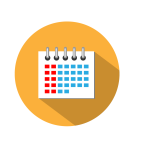 Τρίτη 14 Φεβρουαρίου2023, 14:00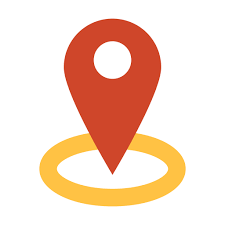 Δημαρχείο Βέροιας   τηλ.: 2310 804064 | e-mail: project.esamea@stirizin.gr      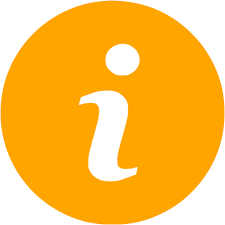 